DACON AND HILB GROUP COLLABORATE ON NEW OFFICECranston, RI – September 1, 2020 – Dacon Corporation is designing a 25,000 SF office space in Cranston for Hilb Group, an insurance broker with more than 30 specialties across employee benefits, commercial industry, personal needs and select markets.  Entrepreneurial in approach but traditional in fostering close relationships, Hilb hedges risk for its commercial and consumer clients via a wide portfolio of products.  It sits in a unique position within the insurance sector by partnering with local brokers to tailor customized services supported by the diverse resources of a large insurer.  The firm is present in 20 states in the Northeast, Southeast, Mid Atlantic, Central and Midwest.  This project serves to centralize 4 Rhode Island based locations into 1 corporate location for 130 employees.  Hilb’s new office is located at Chapel View, a mixed-use restaurant, retail and luxury residential development created by the Carpionato Group.  Managing over 6MM SF in leasing space, Carpionato Group is one of the largest integrated commercial real estate developers in New England.  The design goal of this project is creating a space that reflects Hilb’s progressive, high-performance culture by enforcing corporate brand identity and creating a driving sense of purposefulness that empowers employees and clients into action.  Consisting of 2 floors, the layout includes an open office work environment, entrance lobby, conference space, training room, restroom and café.  States Kevin Quinn, Dacon’s CEO, “With their high-performance culture, Hilb knows how to offer its clients more in expertise, attention and market intelligence.  We are delighted to be designing an office that reflects these attributes of success’.Dacon Corporation is a fully integrated design build firm providing comprehensive facility development services to address clients’ unique project requirements. With a process centered on transparency and collaboration, Dacon’s multidisciplinary team is comprised of professionals specializing in architectural design, engineering and construction management. Dacon provides comprehensive building solutions while eliminating the inherent risks of traditional construction processes.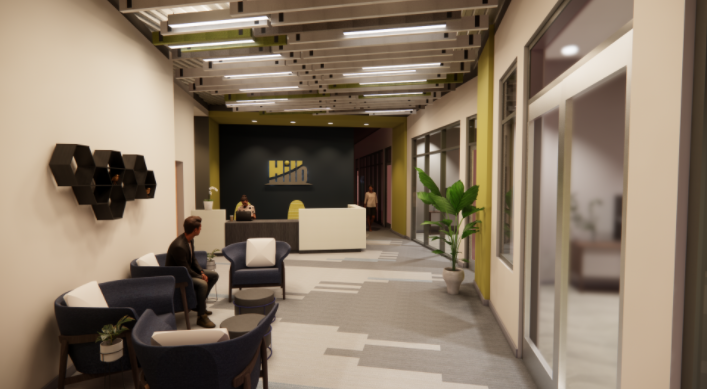 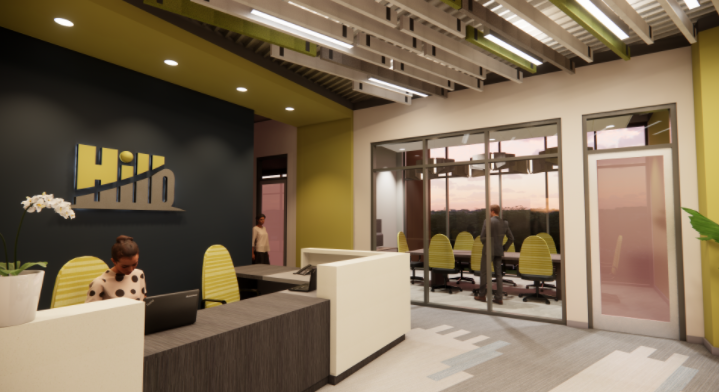 